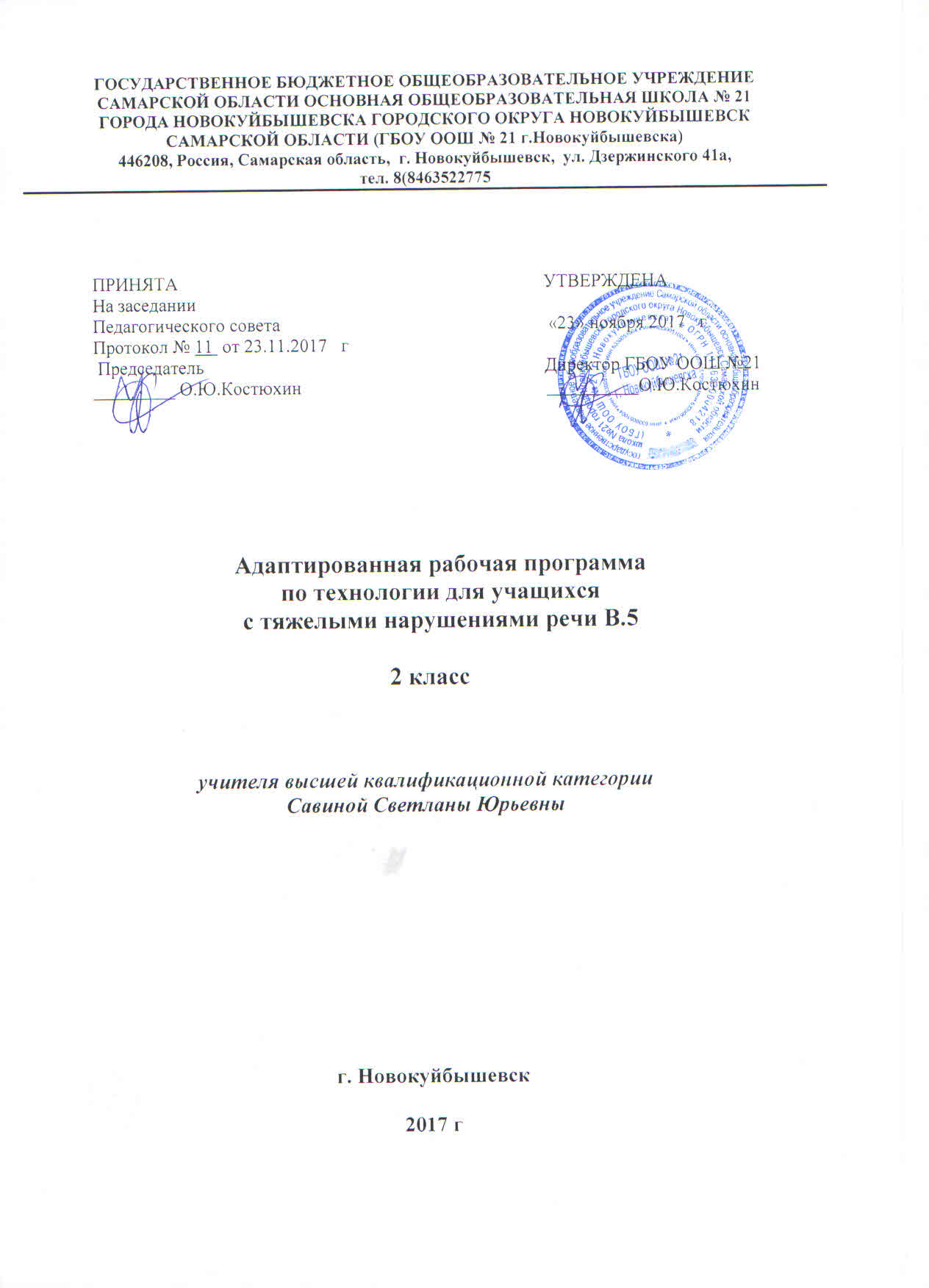 Пояснительная записка Адаптированная рабочая программа разработана на основе следующих нормативно-правовых документов:    1.Федеральный государственный образовательный стандарт начального общего образования, М: Просвещение, 2010г. Утвержден приказом Министерства образования и науки Российской Федерации от 6 .10. 2009 г. № 3732. ФГОС начального общего образования, утв. Приказом Минобрнауки России от 06.10.2009 N 3733.СанПиН 2.4.2.3286-15 от 10.07.2015 N 26 «Санитарно-эпидемиологические требования к условиям и организации обучения и воспитания в организациях, осуществляющих образовательную деятельность по адаптированным основнымОбщеобразовательным программам для обучающихся с ограниченными возможностями здоровья»4.Концепция духовно-нравственного развития и воспитания личности гражданина России. Кондаков А.М., Кезина Л.П. 2010г. М: Просвещение5.Планируемые результаты начального общего образования. Давыдова М.Ю., Иванов С.В.,  Карабанова О.А.,  Ковалева Г.С. и др.2010г. М: Просвещение.6.Примерная программа по технологии, составленная на основе авторской издательской программы курса «Технология» автора Е.А. Лутцевой, согласующейся с концепцией образовательной модели «Начальная школа 21 век»7.Основная образовательная программа начального общего образования ГБОУ ООШ     № 21Содержание данной рабочей программы адаптировано для учащихся, имеющих тяжелые нарушения речи.    Для обучения используются рабочие тетради, принадлежащие системе учебников УМК «Начальная школа XXI века»  (руководитель проекта – член-корреспондент РАО профессор Н.Ф. Виноградова), рекомендованные МОН РФ к использованию в образовательном процессе в общеобразовательных учреждениях на 2011 – 2012 учебный год и, содержание которых соответствует ФГОС НОО:  «Технология. Учимся мастерству» 1 - 4 классы, Е. А. Лутцева,  М.: «Вентана - Граф, 2016.Методическая основа курса – организация максимально продуктивной творческой деятельности детей начиная с первого класса. Успешность движения детей от незнания к знанию включает три взаимосвязанных критерия их самооценки учебного труда: знаю, понимаю, могу.Основные   методы, реализующие развивающие  идеи  курса,  продуктивные  (включают  в  себя  наблюдения,  размышления, обсуждения, «открытия» новых знаний, опытные исследования предметной среды и т.п.).В курсе заложены два уровня (как результаты, ступени обучения) развития конструкторско-технологических умений учащихся и творческих, изобретательских способностей в целом – уровень ремесла и уровень мастерства.Курс реализует следующие типы уроков и их сочетания: информационно-теоретический, раскрывающий основы технико-технологических знаний и широкую технико-технологическую картину мира; урок-экскурсия; урок-практикум; урок-исследование. Деятельность учащихся первоначально носит индивидуальный характер с постепенным увеличением доли коллективных работ, особенно творческих, обобщающего характера – творческих проектов. Проектная деятельность направлена на развитие творческих черт личности, коммуникабельности, чувства ответственности.В соответствии   с требованиями Федерального государственного образовательного стандарта начального общего образования учебный предмет «Технология (Труд)» изучается во всех классах начальной школы (203 часа), тем самым обеспечивается целостность образовательного процесса и преемственность в обучении между начальным и основным звеном образования. Во 2  классе на изучение технологии (труда) отводится 1 час в неделю  Обучение технологии (труду) способствует формированию общеучебных умений и навыков. Среди них: умение выделять признаки и свойства объектов окружающего мира, высказывать суждения на основе сравнения их функциональных и эстетических качеств, конструктивных особенностей; осуществлять поиск и обработку информации (в том числе с использованием компьютера), умение использовать измерения для решения практических задач; планировать и организовывать свою деятельность и др.Технологическое образование включает в себя информационно-познавательный и деятельностный компоненты.Курс «Технология» носит интегрированный характер. Интеграция заключается в знакомстве с различными сторонами материального мира, объединенными общими закономерностями, которые обнаруживаются в способах реализации человеческой деятельности, в технологиях преобразования сырья, энергии, информацииПрограмма по технологии  для начальной школы отражает современные требования к модернизации технологического образования при сохранении традиций российской школы, в том числе и в области трудового обучения, учитывает психологические закономерности формирования общетрудовых и специальных знаний и умений обучаемых по преобразованию различных материалов в материальные продукты, а также возрастные особенности и возможности учащихся младшего школьного возраста.	Изучение предмета «Технология» в начальной школе направлено на достижение следующих целей:формирование представлений о роли труда в жизнедеятельности человека и его социальной значимости, видах труда; первоначальных представлений о мире профессий; потребности в творческом труде;приобретение начальных общетрудовых и технологических знаний: о продуктах, средствах и предметах труда, межлюдских зависимостях, отношениях «живых» и овеществленных, возникающих в процессе создания и использования продуктов деятельности; о способах и критериях оценки процесса и результатов преобразовательной деятельности, в том числе о социальной ценности будущего результата деятельности; общетрудовых и основных специальных трудовых умений и навыков по преобразованию материалов в личностно и общественно значимые материальные продукты; основ графической деятельности, конструирования, дизайна и проектирования материальных продуктов;овладение основными этапами и способами преобразовательной деятельности: определение целей и задач деятельности; планирование, организация их практической реализации; объективная оценка процесса и результатов деятельности; соблюдение безопасных приемов труда при работе с различными инструментами и материалами;воспитание трудолюбия, усидчивости, терпения, инициативности, сознательности, уважительного отношения к людям и результатам труда, коммуникативности и причастности к коллективной трудовой деятельности;развитие творческих способностей, логического и технологического мышления, глазомера и мелкой моторики рук.	Программа включает в себя предметные линии, охватывающие все направления взаимодействия человека с окружающим миром, с учетом психофизиологических и синтезивных особенностей развития детей младшего школьного возраста. Каждая линия представляет собой независимую единицу содержания технологического образования и включает информацию о видах и свойствах определенных материалов, средствах и технологических способах их обработки и другую информацию, направленную на достижение определенных дидактических целей. По каждой линии определено содержание теоретических сведений, практических работ и объектов труда, обеспечивающих усвоение школьниками начального опыта различных видов деятельности по созданию материальных продуктов.	У младших школьников также должны формироваться первоначальные знания и умения в области проектной деятельности. Учащийся должен иметь возможность ознакомиться с полноценной структурой проектно-технологической деятельности и активно (в соответствии со своими возрастными возможностями) участвовать во всех ее этапах.В отличие от традиционного учебного предмета «Трудовое обучение» данный курс технологии закладывает основы гуманизации и гуманитаризации технологического образования, которое должно обеспечить учащимся широкий культурный кругозор, продуктивное творческое мышление, максимальное развитие способностей, индивидуальности детей, формирование духовно-нравственных качеств личности в процессе знакомства с закономерностями преобразовательной, проектной деятельности и овладевания элементарными технико-технологическими знаниями, умениями и навыками.При проведении уроков используются: беседы, интегрированные уроки, практикумы, работа в группах, организационно-деятельностные игры, деловые игры, экскурсии. Описание ценностных ориентиров содержания образования.Личностные ценностиЦенность жизни –  признание человеческой жизни и существования живого в природе в целом как величайшей ценности, как основы для подлинного экологического сознания.Ценность добра – направленность человека на развитие и сохранение жизни, через сострадание и милосердие как проявление высшей человеческой способности - любви.Ценность природы основывается на общечеловеческой ценности жизни, на осознании себя частью природного мира – частью живой и неживой природы. Любовь к природе означает, прежде всего, бережное отношение к ней как к среде обитания и выживания человека, а также переживание чувства красоты, гармонии, её совершенства, сохранение и приумножение её богатства.Ценность истины – это ценность научного познания как части культуры человечества, разума, понимания сущности бытия, мироздания. Ценность красоты, гармонии лежит в основе эстетического воспитания через при-общение человека к разным видам искусства. Это ценность совершенства, гармонизации, приведения в соответствие с идеалом, стремление к нему – «красота спасёт мир».Общественные ценностиЦенность человека как разумного существа, стремящегося к добру и само-совершенствованию, важность и необходимость соблюдения здорового образа жизни в единстве его составляющих: физическом, психическом и социально-нравственном здоровье.  Ценность семьи какпервой и самой значимой для развития ребёнка социальной и образовательной среды, обеспечивающей преемственность культурных традиций народов России  от поколения к поколению и тем самым жизнеспособность российского общества. Ценность труда и творчества как естественного условия человеческой жизни, состояния нормального человеческого существования. Ценность свободы как свободы выбора человеком своих мыслей и поступков, но свободы естественно ограниченной нормами, правилами, законами общества, членом которого всегда по всей социальной сути является человек.Ценность социальной солидарности как признание прав и свобод человека, обладание чувствами справедливости, милосердия, чести, достоинства по отношению к себе и к другим людям. Ценность гражданственности – осознание человеком себя как члена общества, народа, представителя страны и государства.Ценность патриотизма – одно из проявлений духовной зрелости человека, выражающееся в любви к России,  народу, малой родине, в осознанном желании служить Отечеству.       Ценность человечества как части мирового сообщества, для существования и прогресса которого необходимы мир, сотрудничество народов и уважение к многообразию их культур.Формирование универсальных учебных действий на уроках технологии.Развивающий потенциал учебного предмета «Технология» в формировании универсальных учебных действий обоснован следующим:Ключевой ролью предметно-преобразовательной деятельности как основы формирования системы универсальных учебных действий;Значением универсальных учебных действий  моделирования и планирования, которые выступают непосредственным предметом усвоения в ходе  выполнения различных  предметных заданий по курсу. В ходе выполнения задач на конструирование учащиеся учатся  использовать наглядные схемы, карты и модели, задающие полную ориентировочную основу выполнения предложенных заданий и позволяющие  выделять необходимую систему ориентиров для выполнения действия.Специальной организацией в курсе «Технология» процесса планомерно-поэтапной отработки  предметно-преобразовательной деятельности учащихся в  генезисе и развитии психологических новообразований  младшего школьного возраста – умении осуществлять анализ, действовать во внутреннем умственном плане; рефлексии как осознании содержания и оснований выполняемой деятельности;Широким использованием форм группового сотрудничества и проектных форм работы для реализации учебных целей курса.Личностные результаты:Создание условий для формирования следующих умений:объяснять свои чувства и ощущения от восприятия объекта, иллюстрации, результатов трудовой деятельности человека; уважительно относиться к другому мнению, к результатам труда мастеров;понимать исторические традиции ремёсел, уважительно относиться к труду людей ремесленных профессий.Мета предметные результаты:Регулятивные универсальные учебные действия:определять при помощи учителя и самостоятельно цель и деятельность на уроке;учиться выявлять и формулировать учебную проблему совместно с учителем ( в ходе анализа предлагаемых заданий, образцов изделий);учиться планировать практическую деятельность на уроке;под контролем учителя выполнять пробные поисковые действия (упражнения) для выявления оптимального решения проблемы (задачи);учиться предлагать из числа освоенных конструкторско-технологические приёмы и способы выполнения отдельных этапов изготовления изделий (на основе продуктивных заданий в учебнике);работать по плану, составленному совместно с учителем, используя необходимые дидактические средства (рисунки, инструкционные карты, инструменты и приспособления), осуществлять контроль точности выполнения операций ( с помощью шаблонов неправильной формы, чертёжных инструментов).Познавательные универсальные учебные действия:наблюдать конструкции о образы объектов природы и окружающего мира, результаты творчества мастеров родного края;сравнивать конструктивные и декоративные особенности  предметов быта и осознавать их связь с выполняемыми утилитарными функциями, понимать особенности декоративно-прикладных изделий, называть используемые для рукотворной деятельности материалы;учиться понимать необходимость использования пробно-поисковых практических упражнений для открытия нового знания, умения;находить необходимую информацию в учебнике, в предложенных учителем словарях и энциклопедиях;при помощи учителя исследовать конструкторско-технические и декоративно-художественные особенности объектов (графических и реальных), искать наиболее целесообразные способы решения задач из числа освоенных;самостоятельно делать простейшие обобщения и выводы. Следует также особо выделить значительный развивающий потенциал предмета «Технология», который, однако, практически не осознается и, как следствие, значение предмета недооценивается. Между тем при соответствующем содержательном и методическом наполнении данный предмет может стать опорным для формирования системы универсальных учебных действий в начальном звене средней школы. «Технология» создает благоприятные условия для формирования важнейших составляющих учебной деятельности - планирования, преобразования, оценки продукта, уменияраспознавать и ставить задачи, возникающие в контексте практической ситуации, предлагать практические способы решения, добиваться достижения результата (продукта) и т.д. Преимущества предмета «Технология» по сравнению с остальными определяются:Возможностью действовать не только в плане представления, но и в реальном материальном плане совершать наглядно видимые преобразования (это устраняет отрыв речевых действий от их материальной формы).Возможностью организации совместной продуктивной деятельности и формирования коммуникативных действий, а также навыков работы в группе. В частности, занятия детей на уроках «Технологии» позволяют добиваться максимально четкого отображения в речи детей состава полной ориентировочной основы выполняемых действий, как по ходу выполнения, так и после (рефлексия действий и способов). Работа над заданиями в рамках «Технологии» позволяют также систематически практиковать работу парами и микрогруппами, стимулируя у детей выработку умения совместно планировать, договариваться и распределять функции в ходе выполнения задания, осуществлять взаимопомощь и взаимный контроль.Планируемые результаты.Основными результатами обучения технологии являются: начальные технико-технологические знания, умения, навыки по изготовлению изделий из различных материалов и деталей конструктора (самостоятельное планирование и организация деятельности, соблюдение последовательности технологических операций, декоративное оформление и отделка изделий и др.); начальные умения по поиску и применению информации для решения практических задач (работа с простыми информационными объектами, их поиск, преобразование, хранение). Учащиеся приобретают навыки учебного сотрудничества, формируется культура их труда.Личностные результаты:Создание условий для формирования следующих умений:объяснять свои чувства и ощущения от восприятия объекта, иллюстрации, результатов трудовой деятельности человека;уважительно относиться к другому мнению, к результатам труда мастеров;понимать исторические традиции ремёсел, уважительно относиться к труду людей ремесленных профессий.Метапредметные результаты:Регулятивные универсальные учебные действия:определять при помощи учителя и самостоятельно цель и деятельность на уроке;учиться выявлять и формулировать учебную проблему совместно с учителем ( в ходе анализа предлагаемых заданий, образцов изделий);учиться планировать практическую деятельность на уроке;под контролем учителя выполнять пробные поисковые действия (упражнения) для выявления оптимального решения проблемы (задачи);учиться предлагать из числа освоенных конструкторско-технологические приёмы и способы выполнения отдельных этапов изготовления изделий (на основе продуктивных заданий в учебнике);работать по плану, составленному совместно с учителем, используя необходимые дидактические средства (рисунки, инструкционные карты, инструменты и приспособления), осуществлять контроль точности выполнения операций (с помощью шаблонов неправильной формы, чертёжных инструментов).Познавательные универсальные учебные действия:наблюдать конструкции о образы объектов природы и окружающего мира, результаты творчества мастеров родного края;сравнивать конструктивные и декоративные особенности предметов быта и осознавать их связь с выполняемыми утилитарными функциями, понимать особенности декоративно-прикладных изделий, называть используемые для рукотворной деятельности материалы;учиться понимать необходимость использования пробно-поисковых практических упражнений для открытия нового знания, умения;находить необходимую информацию в учебнике, в предложенных учителем словарях и энциклопедиях;при помощи учителя исследовать конструкторско-технические и декоративно-художественные особенности объектов (графических и реальных), искать наиболее целесообразные способы решения задач из числа освоенных;самостоятельно делать простейшие обобщения и выводы. Предметные  результаты обучения будут отражать:получение первоначальных представлений о созидательном и нравственном значении труда в жизни человека и общества; о мире профессий и важности правильного выбора профессии;усвоение первоначальных представлений о материальной культуре как продукте предметно-преобразующей деятельности человека;приобретение навыков самообслуживания; овладение технологическими приемами ручной обработки материалов; усвоение правил техники безопасности;использование приобретенных знаний и умений для творческого решения несложных конструкторских, художественно-конструкторских (дизайнерских), технологических и организационных задач;приобретение первоначальных навыков совместной продуктивной деятельности, сотрудничества, взаимопомощи, планирования и организации;приобретение первоначальных знаний о правилах создания предметной и информационной среды и умений применять их для выполнения учебно-познавательных и проектных художественно-конструкторских задач.Основные виды учебной деятельности учащихсяНаблюдатьсвязи человека с природой и предметным миром; предметный мир ближайшего окружения, конструкции и образы объектов природы и окружающего мира, наблюдать конструкторско-технологические и декоративно-художественные особенности предлагаемых изделий.С помощью учителя:выполнять простейшие исследования (наблюдать, сравнивать, сопоставлять изученные материалы: их виды, физические и технологические свойства, конструктивные особенности используемых инструментов, приёмы работы освоенными приспособлениями и инструментами);анализировать предлагаемые задания: понимать поставленную цель, анализировать конструкторско-технологические и декоративно-художественные особенности предлагаемых изделий, выделять известное и неизвестное; осуществлять практический поиск и открытие нового знания и умения; анализировать и читать графические изображения (рисунки);воплощать мысленный образ в материале с опорой (при необходимости) на графические изображения, соблюдая приёмы безопасного и рационального труда;планировать предстоящую практическую деятельность в соответствии с её целью, задачами, особенностями выполняемого задания.С помощью учителя и под его контролем организовывать свою деятельность: подготавливать своё рабочее место, рационально размещать материалы и инструменты, соблюдать приёмы безопасного и рационального труда.С помощью учителяосуществлять самоконтроль качества выполненной работы (соответствие предложенному образцу или заданию, с помощью шаблона);оценивать результат своей деятельности: точность изготовления деталей, аккуратность выполненной работы; принимать участие в обсуждении результатов деятельности одноклассников;обобщать (осознавать и формулировать) то новое, что усвоено. С помощью учителя:моделировать несложные изделия с разными конструктивными особенностями по образцу и его рисунку; определять особенности конструкции, подбирать соответствующие материалы и инструменты. Содержание учебного предмета (34 часа).Общекультурные и общетрудовые компетенции. Основы культуры труда, самообслуживание (8 часов).Знание трудовой деятельности в жизни человека – труд, как способ самовыражения человека. История приспособляемости первобытного человека к окружающей среде Реализация потребностей человека в укрытии (жилище), питании (охота, примитивная кулинарная обработка добычи), одежде. Объективная необходимость разделения труда. Ремёсла и ремесленники. Название профессий ремесленников. Современное состояние ремёсел. Ремесленные профессии, распространённые в местах проживания людей. Технология выполнения их в работ во времена Средновековья и сегодня.Элементарные общие правила создания предметов рукотворного мира (прочность, удобство, эстетическая выразительность – симметрия, ассиметрия, композиция); гармония рукотворных предметов и окружающей среды (городской и сельский ландшафты).Разнообразие предметов рукотворного мира (предметы быта и декоративно-прикладного искусства, архитектуры и техники).	Природа – источник сырья. Природное сырье, природные материала.	Мастера и их профессии. Традиции творчества мастеров в создании предметной среды  (общие представления).	Развёрнутый анализ заданий (материалы, конструкция, технология изготовления). Составление плана практической работы.	Работа с доступной информацией (тексты, рисунки, простейшие чертежи, эскизы, схемы).	Введение в проектную деятельность. Выполнение с помощью уччителя доступных простых проектов (разработка предложенного замысла, поиск доступных решений, выполнение и защита проекта). Результат проектной деятельности – изделия, оформление праздников.	Работа в малых группах. Осуществление сотворчества.	Самоконтроль в ходе работы (точность разметки с использованием чертёжных инструментов).	Самообслуживание. Самостоятельный отбор материала и инструментов для урока.Технология ручной обработки материалов. Элементы графической грамоты (15 часов).	Материалы природного происхождения: природные материалы (встречающиеся в регионе), натуральные ткани, нитки, пряжа. Строение ткани. Продольное и поперечное направление нитей ткани. Основа, уток. Общая технология получения нитей и ткани на основе натурального сырья. Проволока (тонкая), её свойства: гибкость, упругость. Сравнение свойств материалов. Выбор материалов по их декоративно-художественным и конструктивным особенностям. 	Чертёжные инструменты: линейка, угольник, циркуль. Канцелярский нож, лекало. Их название, функциональное назначение, устройство. Приёмы безопасной работы в обращении с колющими и режущими инструментами.	Технологические операции, их обобщённые названия: разметка, получение деталей из заготовок, сборка изделий, отделка.	Элементарное представление о простейшем чертеже и эскизе. Линии чертежа (контурная, линия надреза, выносная, размерная, осевая, центровая). Чтение чертежа. Разметка по линейке, угольнику, циркулем с опорой на простейший чертёж. Экономная, рациональная разметка нескольких деталей с помощью чертёжных инструментов. Построение прямоугольных и круглых деталей с помощью чертёжных инструментов. Деление окружности и круга на части при помощи циркуля и путём складывания.	Сборка изделия: проволочное подвижное и ниточное соединение деталей.	Отделка аппликацией ( с полиэтиленовой прокладкой), ручными строчками (вариант прямой строчки).Конструирование и моделирование (9 часов).	Конструирование из готовых форм (упаковки). Композиционное расположение деталей в изделии. Получение объёмных форм сгибанием. Виды соединений деталей конструкции. Подвижное соединение деталей изделия. Способы сборки разборных конструкций (винтовые, проволочные). Соответствие материалов, конструкции и внешнего оформления назначению изделия).	Транспортные средства, используемые в трёх стихиях (земля, вода, воздух). Виды, названия, назначение. Макет, модель. Конструирование и моделирование изделия из различных материалов: транспортных средств	По модели, простейшему чертежу или эскизу. Биговка.Использование информационных технологий    (практика   работы   на  компьютере) (2 часа).	Демонстрация учителем с участием учащихся готовых материалов на цифровых носителях по изучаемым темам.Контроль и оценка планируемых результатовДля отслеживания результатов  предусматриваются в следующие формы контроля:Стартовый, позволяющий определить исходный уровень развития учащихся.Текущий: прогностический, то есть проигрывание всех операций учебного действия до начала его реального выполнения;пооперационный, то есть контроль за правильностью, полнотой и последовательностью выполнения операций, входящих в состав действия; рефлексивный, контроль, обращенный на ориентировочную основу, «план» действия и опирающийся на понимание принципов его построения;контроль по результату, который проводится после осуществления учебного действия методом сравнения фактических результатов или выполненных операций с образцом.Итоговый контроль   в формахтестирование;практические работы;творческие работы учащихся;Самооценка и самоконтроль определение учеником границ своего «знания -  незнания», своих потенциальных возможностей, а также осознание тех проблем, которые ещё предстоит решить  в ходе осуществления   деятельности. Оценка деятельности учащихся осуществляется в конце каждого урока. Работы оцениваются по следующим критериям:качество выполнения изучаемых на уроке приемов, операций и работы в целом;степень самостоятельности;уровень творческой деятельности (репродуктивный, частично продуктивный, продуктивный), найденные продуктивные технические и технологические  решения.Предпочтение отдаётся  качественной оценке деятельности каждого ребенка на уроке, его творческим находкам в процессе наблюдений, размышлений и самореализации.Место предмета в учебном планеСогласно  учебному  плану  ГБОУ  ООШ  №  21  на  2017  –  2018  учебный  год  на  изучение  предмета «Технология»  во  2  классе  отводится  1 учебный  час  в  неделю итого 34часа в год.  По Программе «Начальная школа XXI ,УМК Н.Ф.Виноградовой         Учебный процесс в ГБОУ ООШ № 21 осуществляется по триместрам, поэтому изучение предмета «Технология»  во 2 классе будет проходить в следующем режиме:  ПредметКоличество часов вКоличество часов вКоличество часов вКоличество часов вКоличество часов вПредметнеделютриместртриместртриместргодПредметнеделюIIIIIIгодТехнология10111334